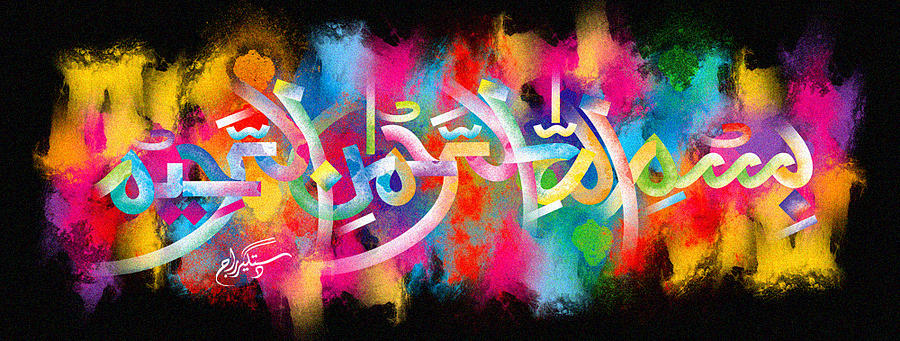 The Miracle Orange of Sunday 27th September 2015The Exclusive Islamic Miracle Photographs of Dr Umar Elahi AzamSunday 27th   September 2015Manchester, UKIntroduction when an orange is sliced in half, there are 2 semi circles, each with 2 sectors, making a total of 4 sectors.  the name of Allah   was present in one sector of the first half of the orange and 2 markings [vertically opposite to one another] were in one sector of the second half, making a total of 3 markings.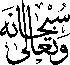 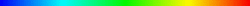 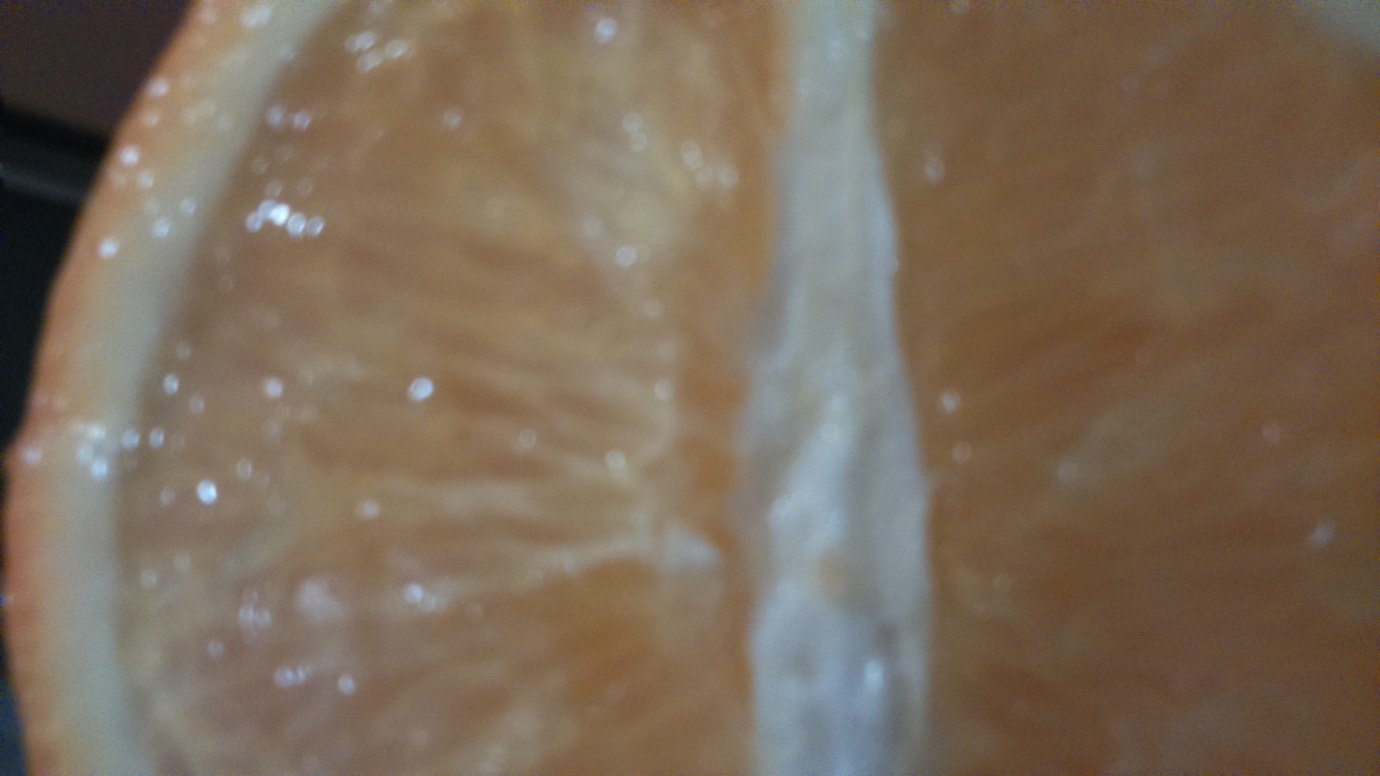 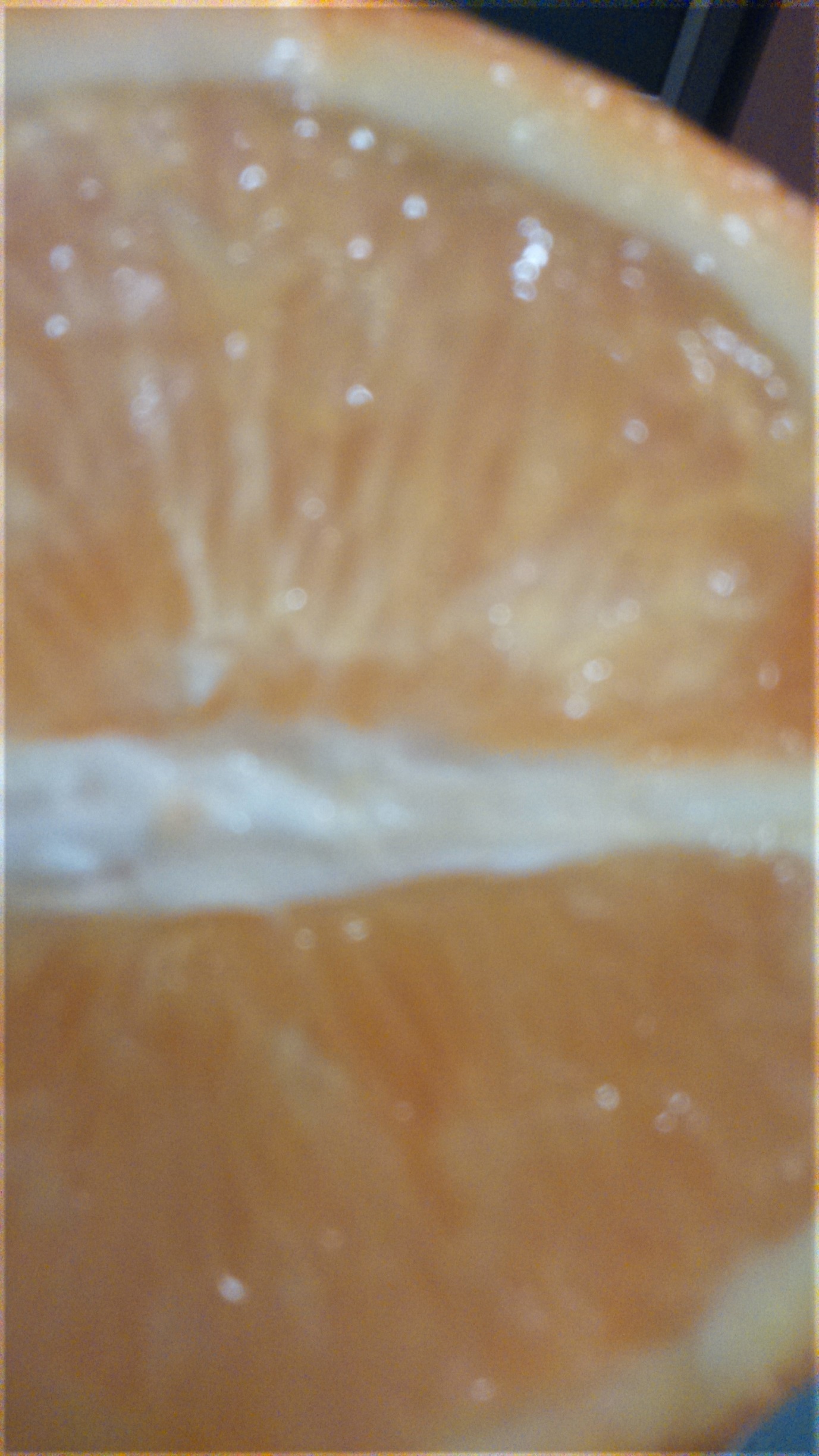 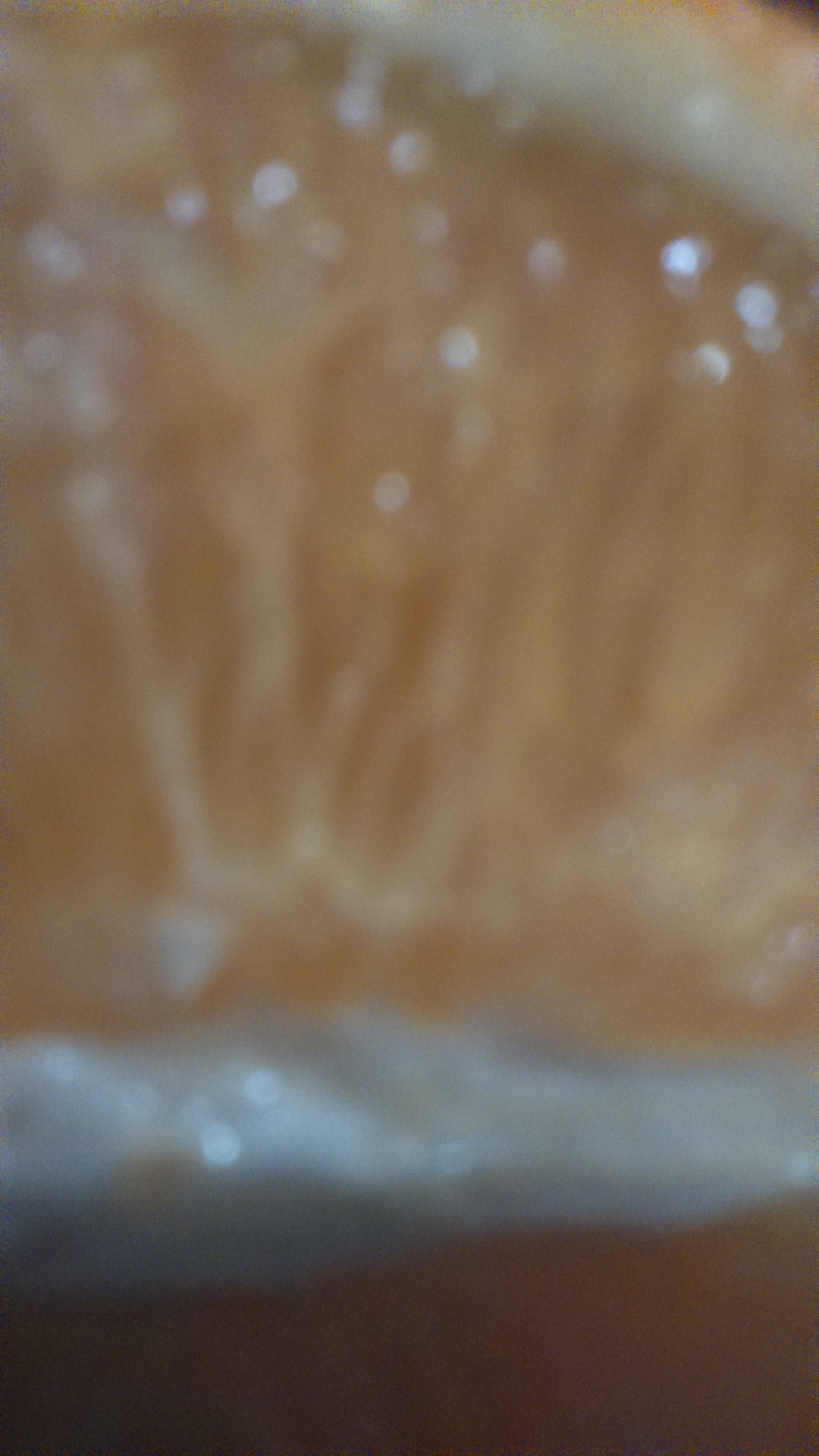 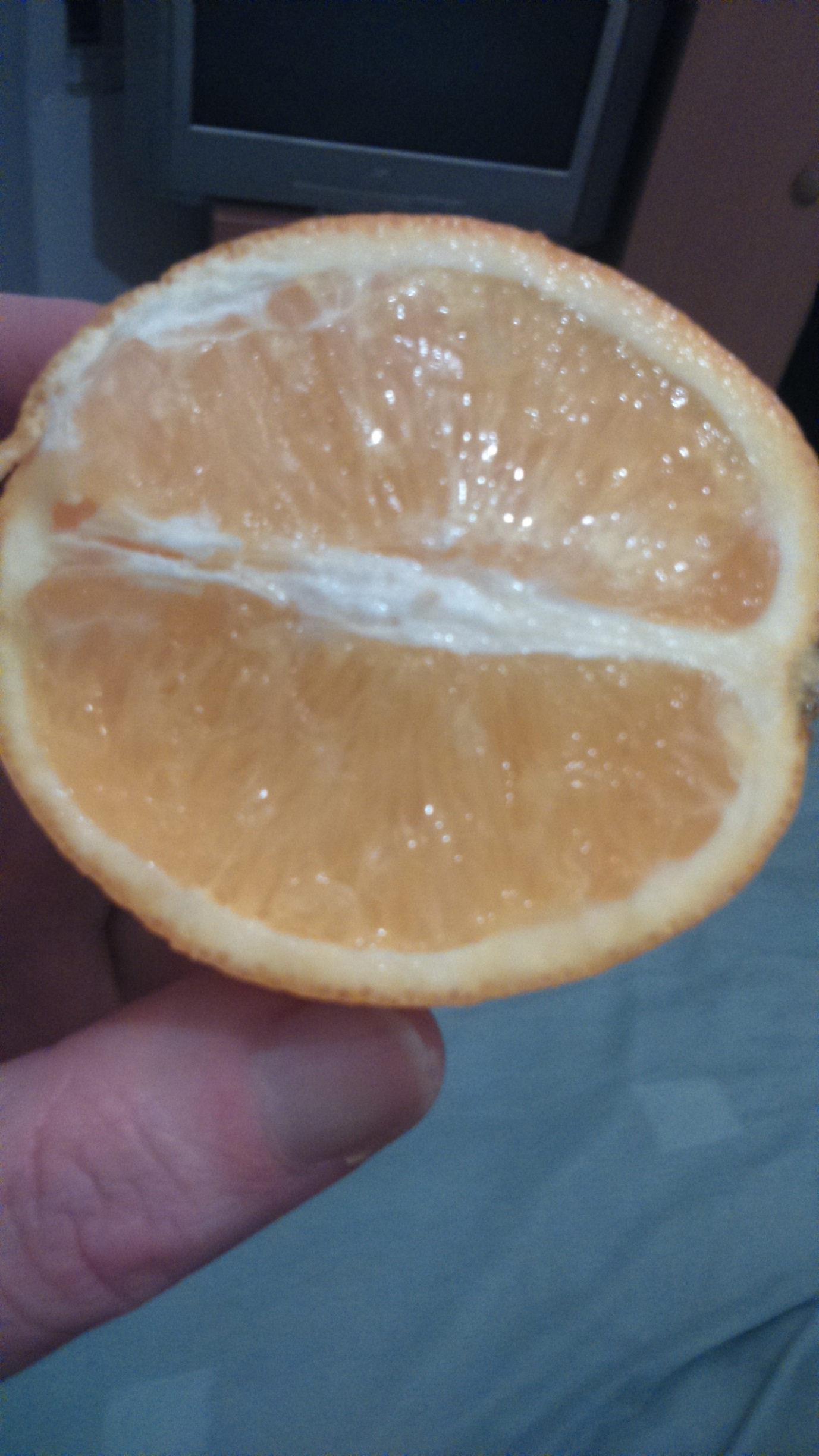 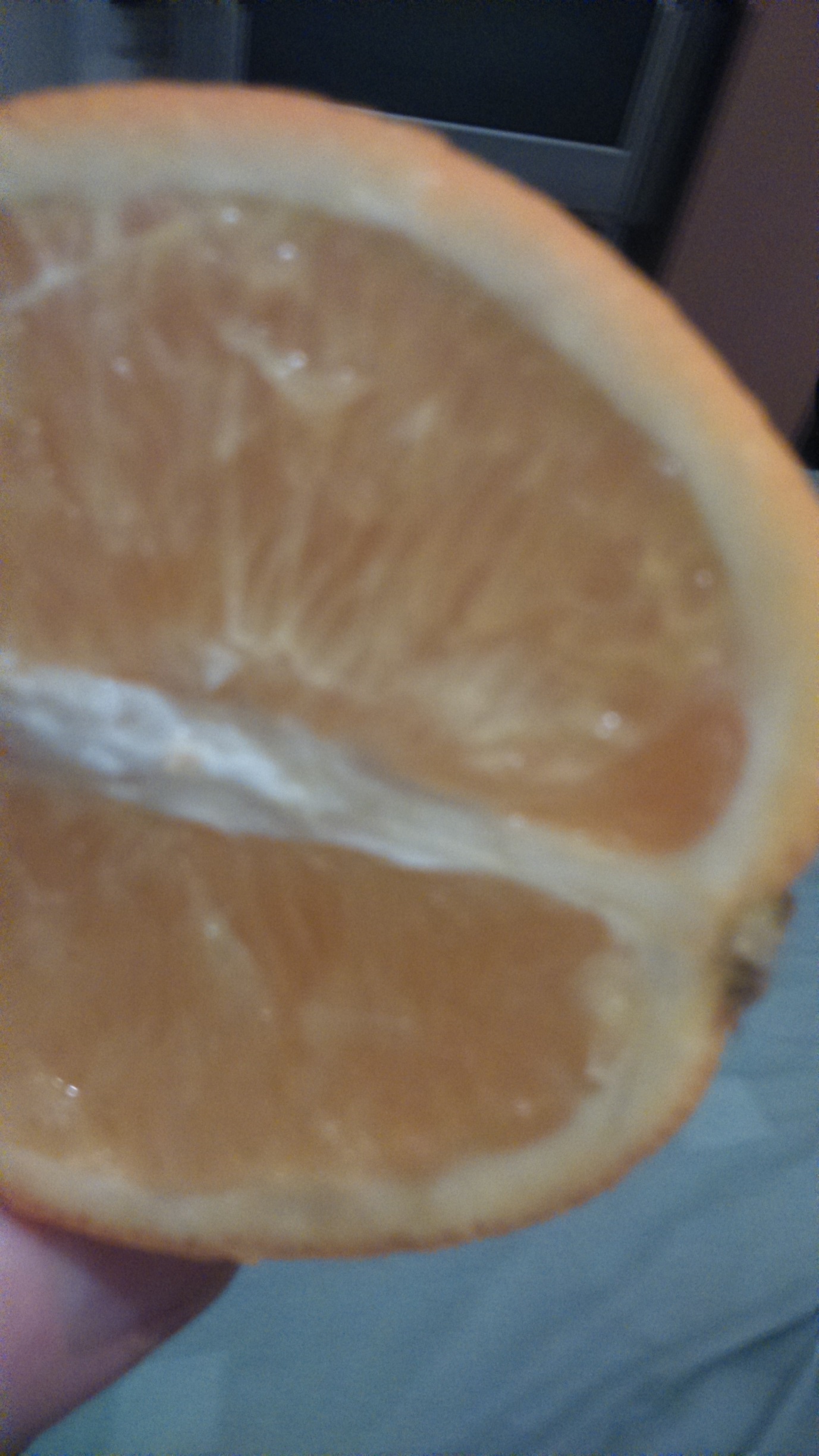 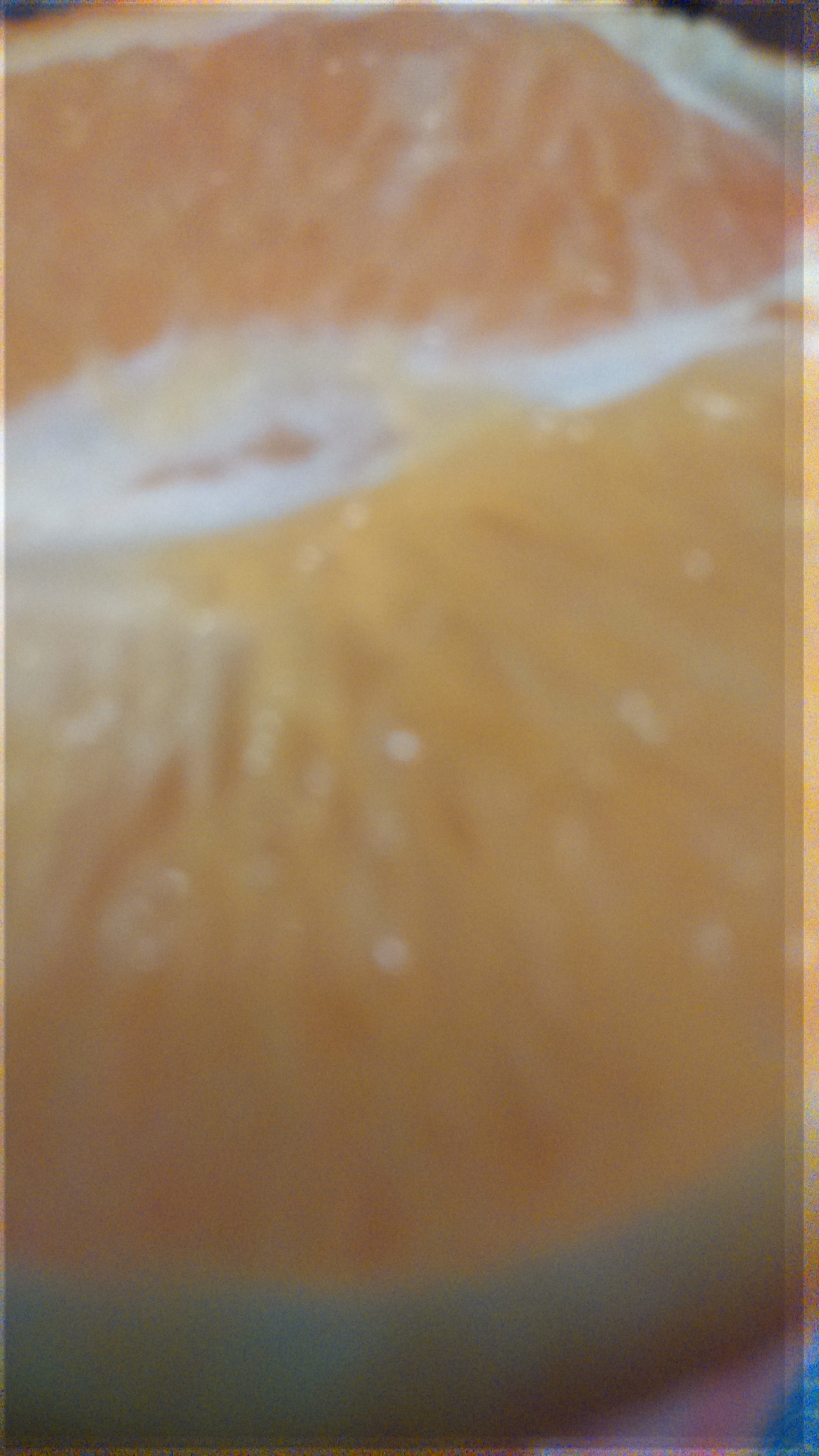 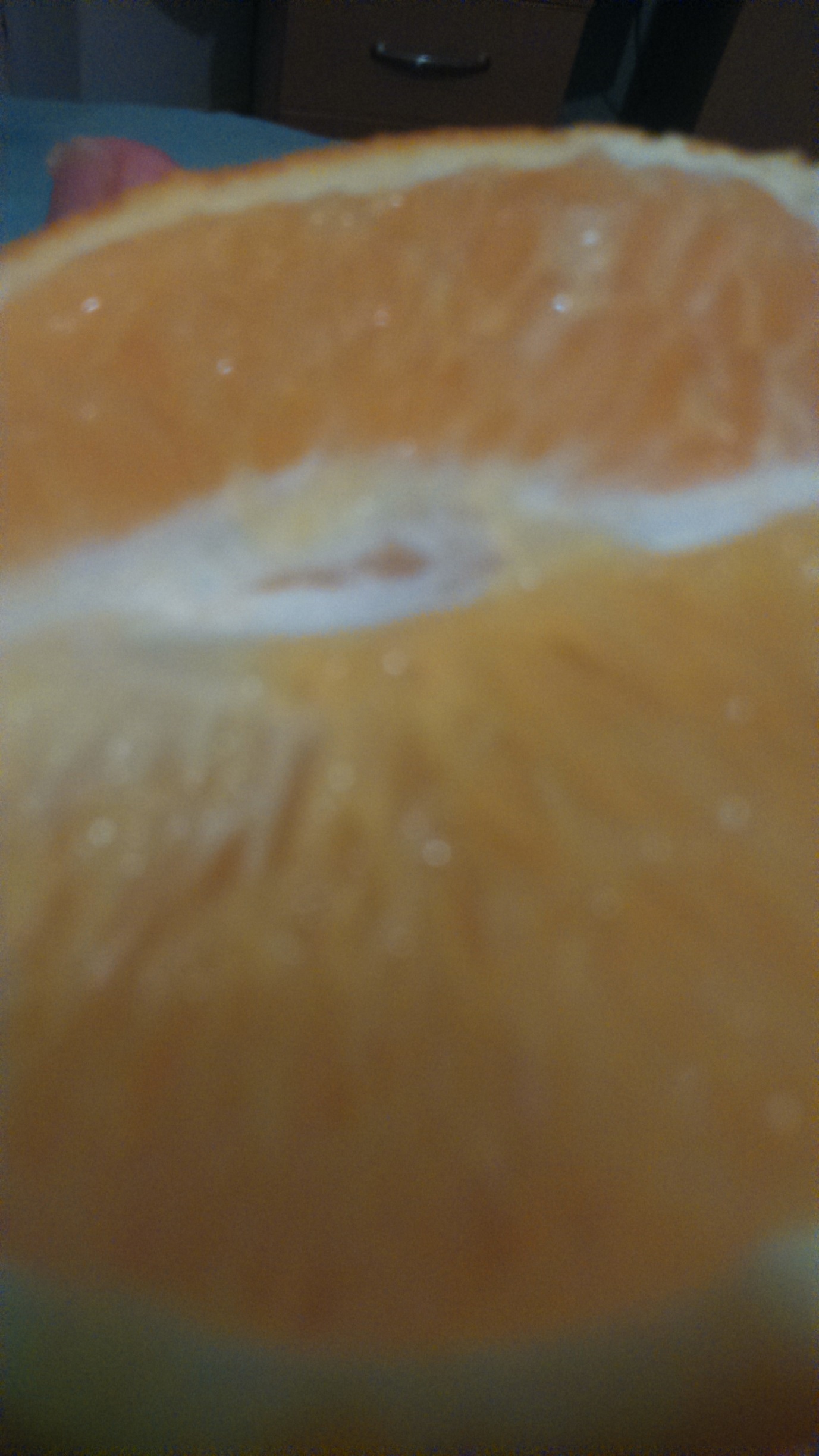 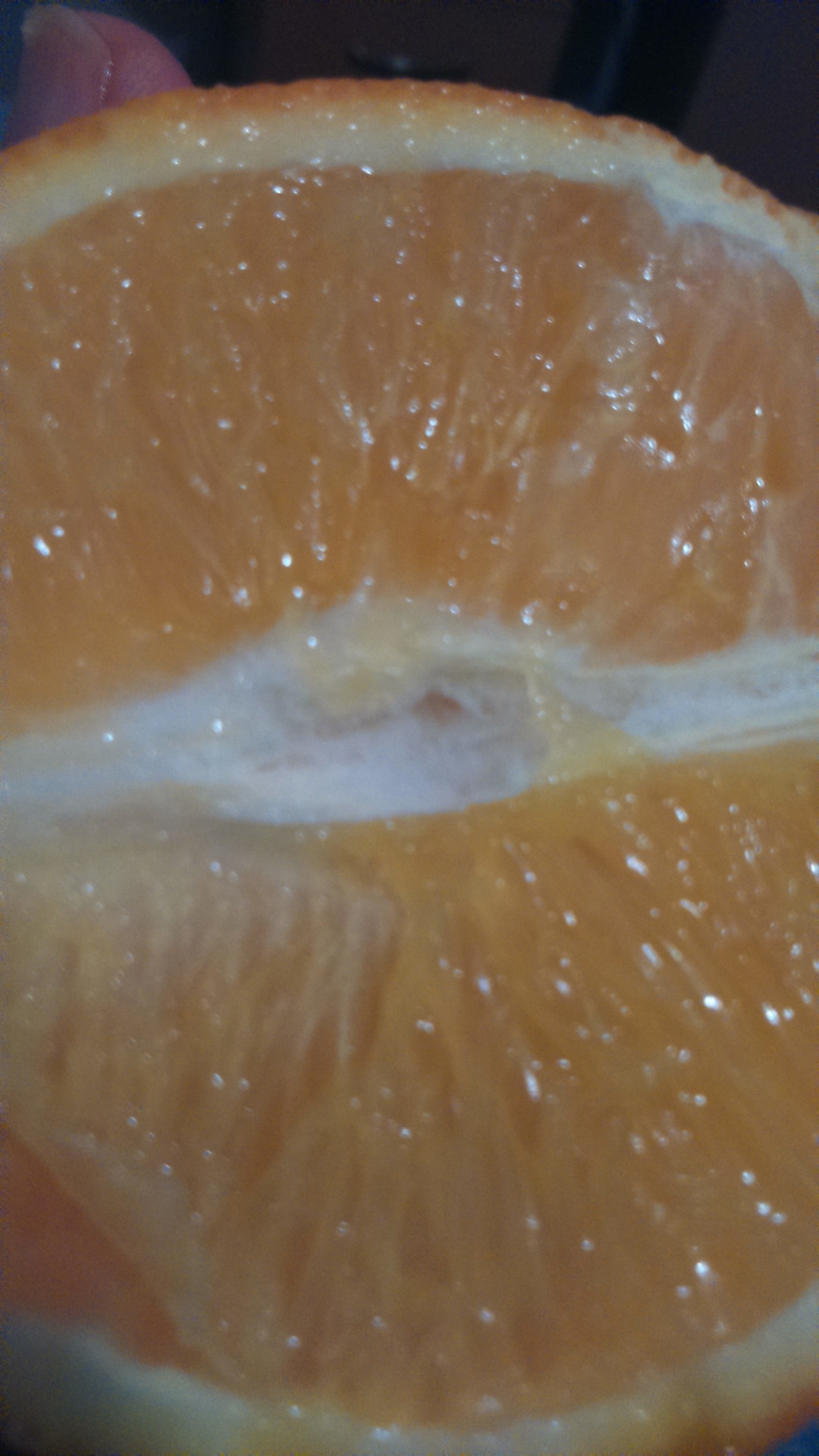 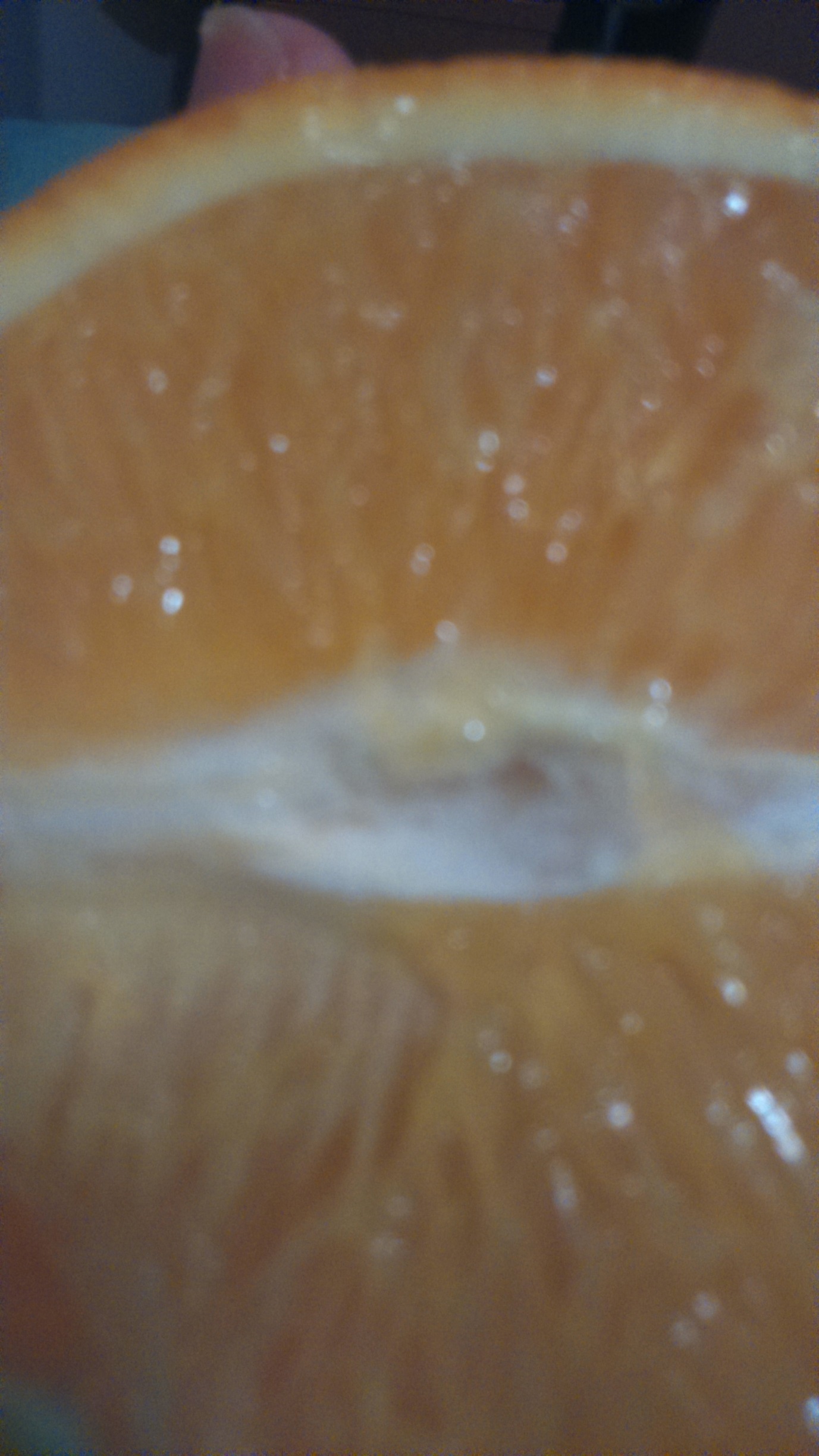 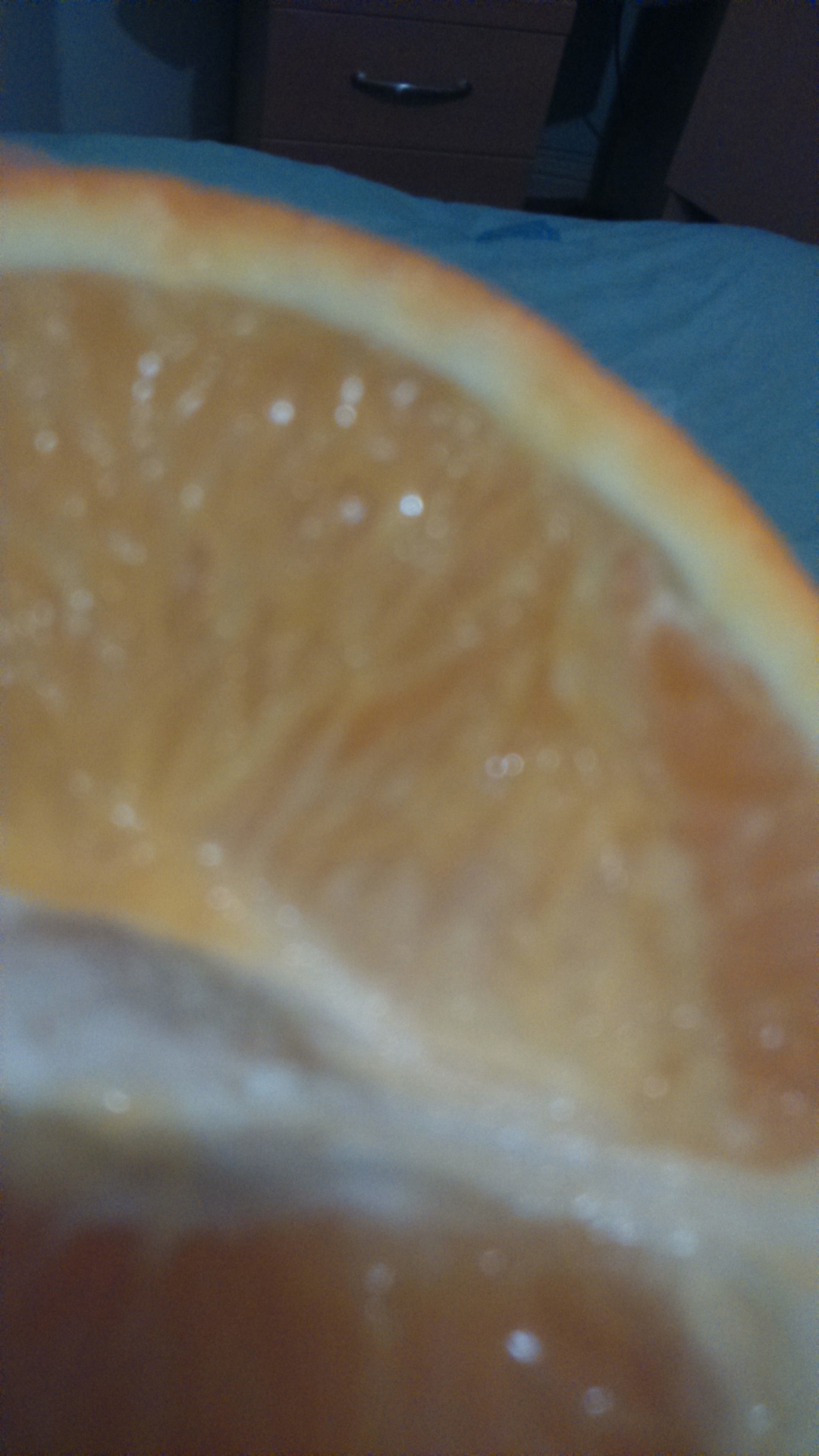 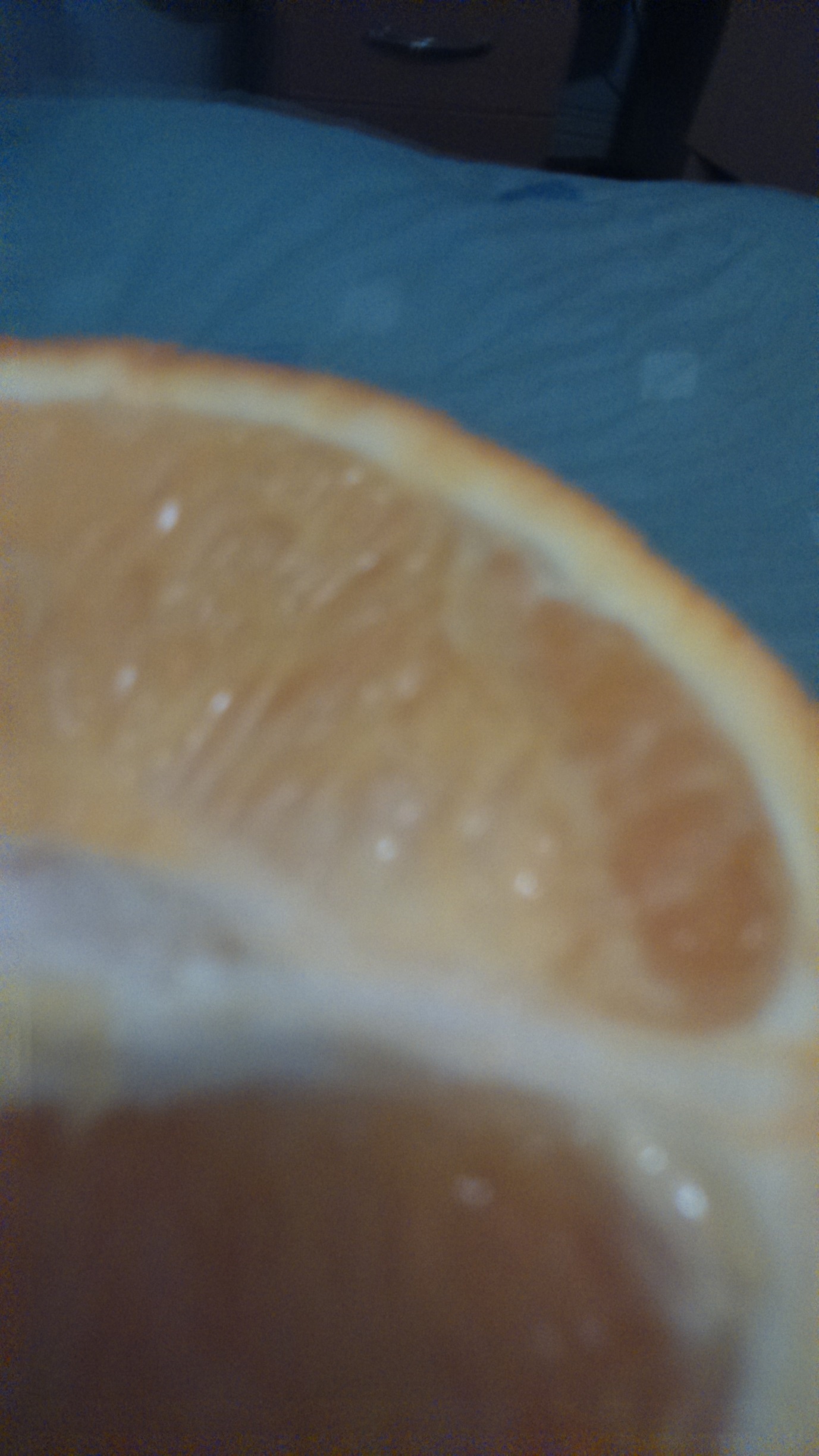 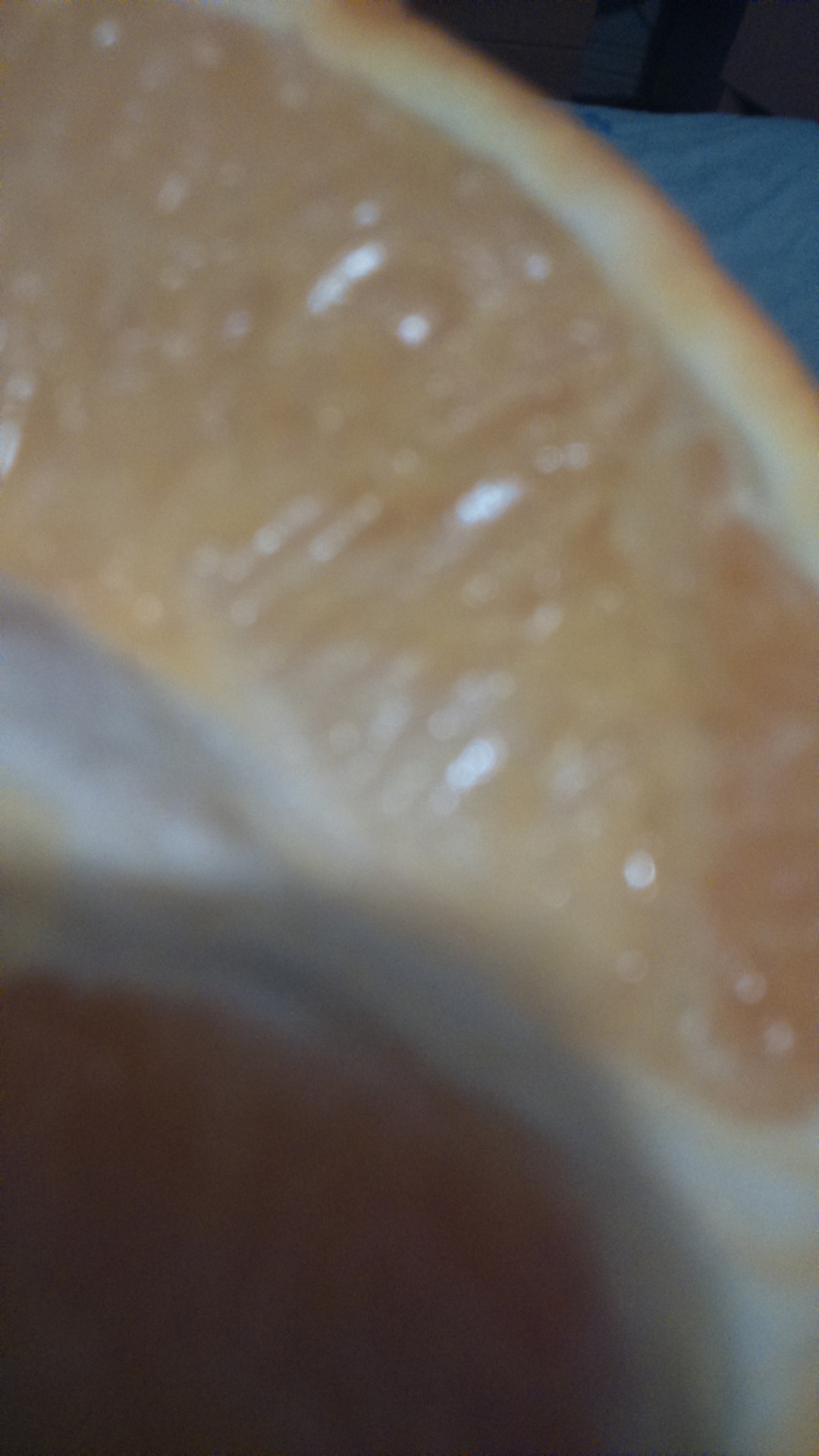 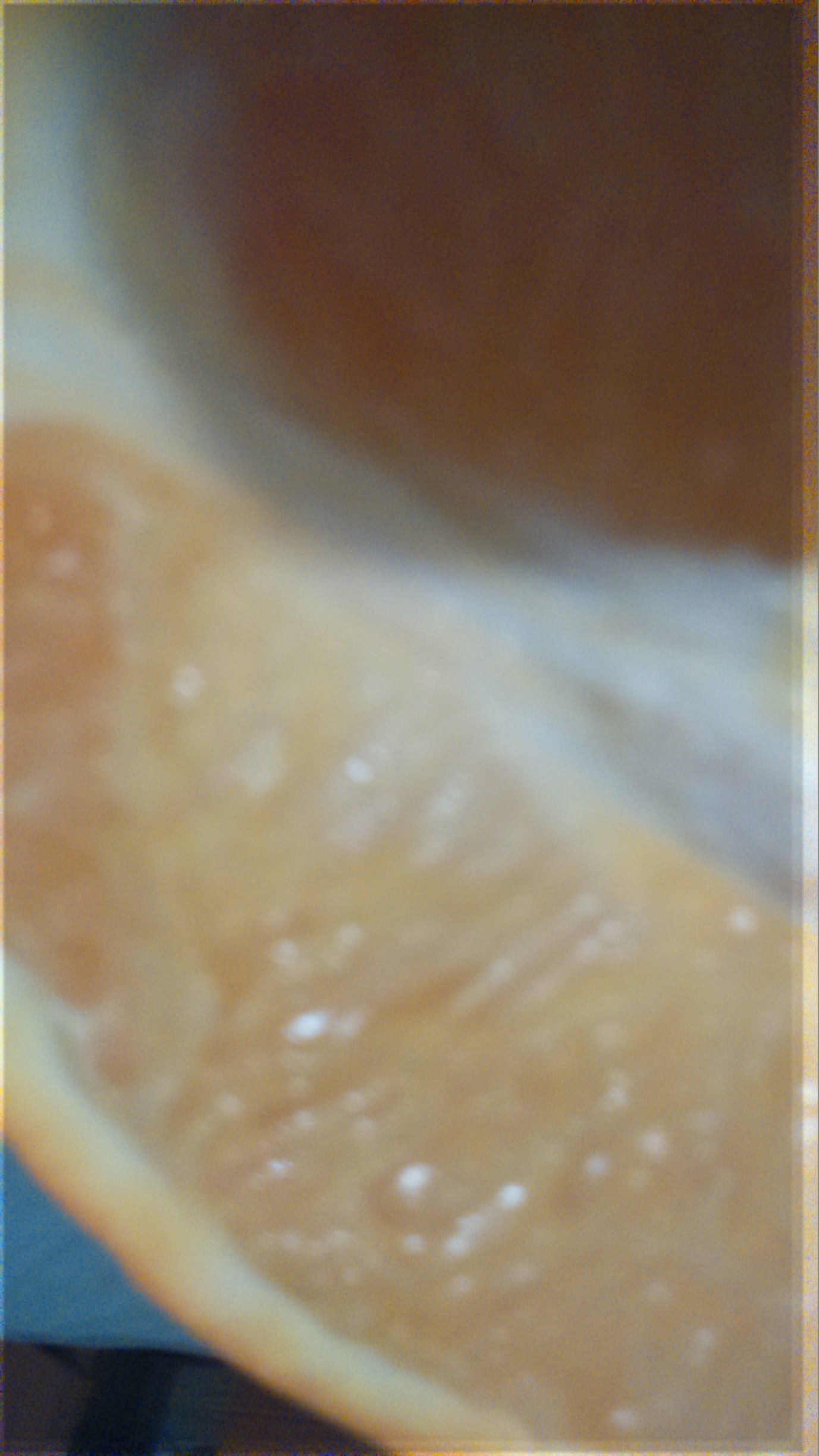 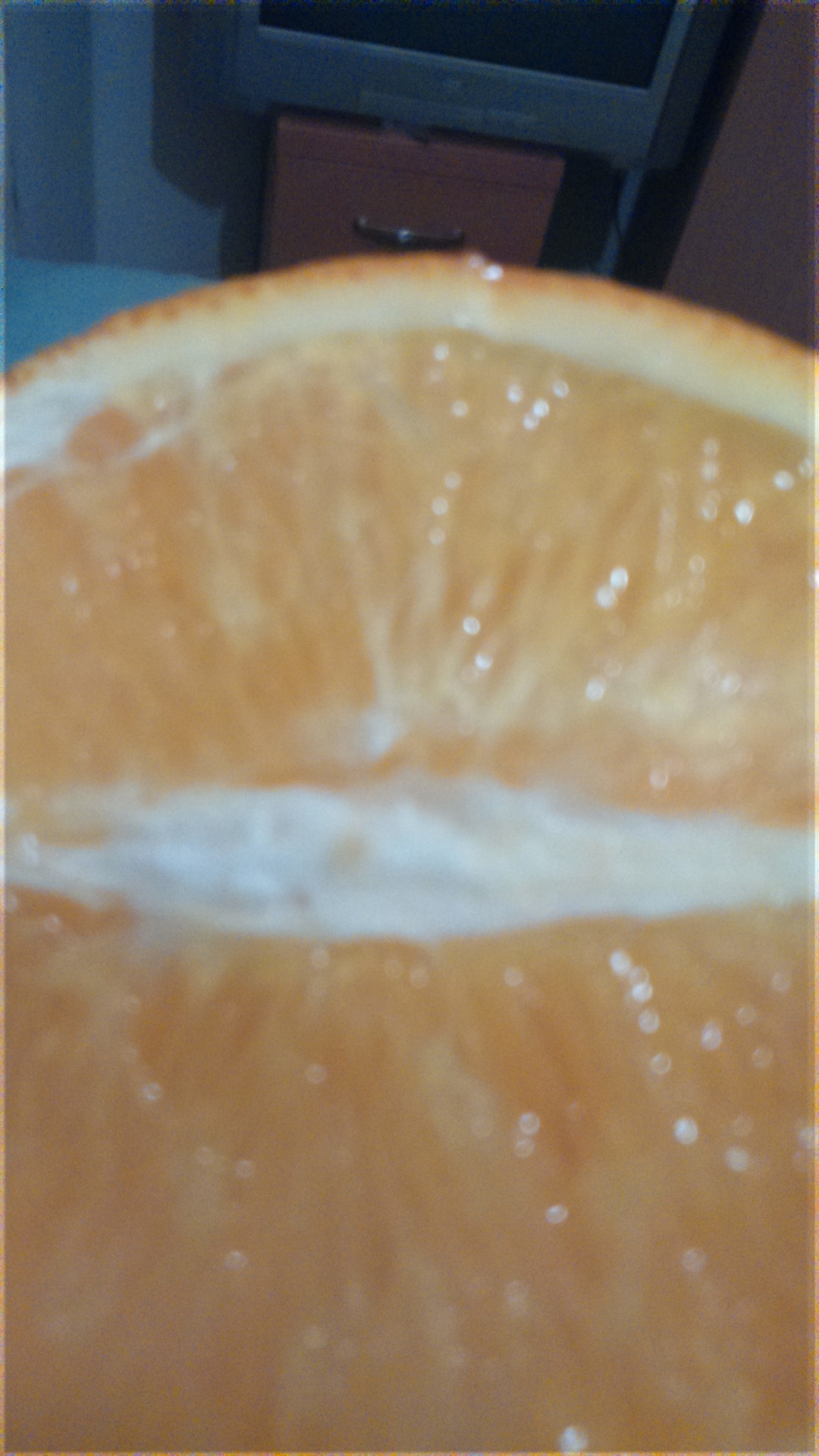 